20     й “___”__________ №_______________Олий таълим муассасалари ректорлари ва филиаллар директорларигаОлий таълим муассасаларида ўтказиладиган “Ахборот ва мураббийлик соати” машғулотлари Намунавий режасига мувофиқ, 2020/2021-ўқув йилининг саккизинчи ҳафтасида ўтказиладиган “Ахборот ва мураббийлик соати” машғулотлари материаллари иловага мувофиқ юборилмоқда. Шу муносабат билан, Сиздан мазкур ҳафта давомида ўтказиладиган  “Ахборот ва мураббийлик соати” машғулотларини “Тил бор экан, миллат барҳаёт” мавзусида онлайн тарзда юқори савияда ўтказилишини таъминлашингиз сўралади.Машғулотлар вазирликнинг 2020 йил 14 сентябрдаги 87-06-684-сонли хатида қайд этилган қуйидаги эслатмалар асосида ташкиллаштирилиши лозим:“Ахборот ва мураббийлик соати” 4 босқичдан иборат бўлади.1-босқич (20 дақиқа). Ахборотлардан хабардорлик ва янги норматив-ҳуқуқий ҳужжатлар билан қисқача танишиш. Мазкур масала бўйича матн ҳар бир олий таълим муассасаси томонидан дарс ўтиладиган кундан бир кун аввал тайёрланади.2-босқич (20 дақиқа). Ахборот соати мавзусини ёритиш. Бу босқич иловада берилган мавзу матни асосида ўтказилади. 3-босқич (20 дақиқа). Талабалар билан фазилатлардан бири ҳақида суҳбатлашиш ва шу фазилатни кенг тарғиб қилиш. Мазкур фазилатнинг зидди бўлган иллатдан сақланишга чорлаш. Ҳар бир мавзуда келтирилган фазилат маъно-мазмуни ёритилиб, улар ҳақида ҳадис, мақол, ҳикматли сўз, ривоят ва бошқалар келтирилиши лозим.4-босқич (20 дақиқа). Бадиий адабиётлар билан танишиш босқичи. Мазкур босқичда албатта шу ой учун мўлжалланган китоб ҳақида қисқача маълумот берилиши лозим.Дарс ўтиш ҳафтасидаги вазиятга қараб мавзулар олий таълим муассасалари томонидан ўзгартирилиши ёки бойитилиши мумкин. Илова: 24 бет.             Ҳурмат билан,   “Маънавият ва маърифат”        маркази директори                                                     М.Ботиров       Ижрочи: И.Чориев, markaz.mtg@edu.uz        Тел.: 246-95-43Марказнинг  2020 йил “____”___________даги______________-сонли хатига иловаЎЗБЕКИСТОН РЕСПУБЛИКАСИДАГИ ИҚТИСОДИЙ,ИЖТИМОИЙ-СИЁСИЙ ВОҚЕАЛАРГА ДОИРМАЪЛУМОТЛАРЎСИМЛИКЛАР КАРАНТИНИ БЎЙИЧА ДАВЛАТ ХИЗМАТИ ФАОЛИЯТИНИ ЯНАДА ТАКОМИЛЛАШТИРИШ ЧОРА-ТАДБИРЛАРИ ТЎҒРИСИДАЎзбекистон Республикаси Президентинингқ а р о р иhttp://uza.uz/oz/documents/simliklar-karantini-b-yicha-davlat-khizmati-faoliyatini-yana-13-10-2020 АҲОЛИНИ ТАДБИРКОРЛИККА ЖАЛБ ҚИЛИШ ТИЗИМИНИ ТАКОМИЛЛАШТИРИШ ВА ТАДБИРКОРЛИКНИ РИВОЖЛАНТИРИШГА ДОИР ҚЎШИМЧА ЧОРА-ТАДБИРЛАР ТЎҒРИСИДАЎзбекистон Республикаси Президентинингқ а р о р иhttp://uza.uz/oz/documents/a-olini-tadbirkorlikka-zhalb-ilish-tizimini-takomillashtirish-14-10-2020 САРИМСОҚПИЁЗ ҲАМДА ТЎҚСОНБОСТИ УСУЛИДА САБЗАВОТ МАҲСУЛОТЛАРИНИ ЕТИШТИРИШ ВА ЭКСПОРТ ҚИЛИШНИ КЎПАЙТИРИШ ЧОРА-ТАДБИРЛАРИ ТЎҒРИСИДАЎзбекистон Республикаси Президентинингқ а р о р иhttp://uza.uz/oz/documents/sarimso-piyez-amda-t-sonbosti-usulida-sabzavot-ma-sulotlarin-15-10-2020 ИНТЕЛЛЕКТУАЛ МУЛК ОБЪЕКТЛАРИНИ МУҲОФАЗА ҚИЛИШ МАСАЛАЛАРИ МУҲОКАМА ҚИЛИНДИЎзбекистон Республикаси Президенти Шавкат Мирзиёев 12 октябрь куни интеллектуал мулк объектларини муҳофаза қилиш тизимини такомиллаштириш чора-тадбирлари юзасидан йиғилиш ўтказди.Илм-фан ва инновацияни ривожлантириш, бу соҳадаги ютуқларни юқори қўшилган қийматли маҳсулотга айлантиришда интеллектуал мулкнинг ишончли ҳимоясини таъминлаш жуда муҳим. Дунёда товарларнинг бренд қиймати юқори ҳисобланади. Интеллектуал мулк Европада ялпи ички маҳсулотнинг 45 фоизини, Хитойда 12, Россияда 7 фоизни ташкил этади.Афсуски, мамлакатимиз бу борада дунё бозоридан узоқлашиб кетди. На тегишли идоралар ва на ҳудуд раҳбарлари интеллектуал мулк масаласига эътибор берди. Шу сабабли ихтирочи олим ва ижодкорларимиз хорижга чиқиб кетди. Илмий институтларимиз инновациялар, тармоқлар эса харидоргир ишланма ва брендлар ярата олгани йўқ.Бўлган тақдирда ҳам аксарият ихтиролар, фойдали моделлар, саноат намуналари бўйича мурожаатлар илмий ишни тезроқ рўйхатдан ўтказиб олиш мақсадида қилинмоқда. Бу борадаги талаблар ҳам эскириб қолган.Йиғилишда соҳага оид қонунчиликни такомиллаштириб, интеллектуал мулк ҳимоясини кучайтириш, ҳар бир идора ва тармоққа илмий ютуқларни олиб кириш масалалари муҳокама қилинди.Адлия вазирлиги ва Интеллектуал мулк агентлигига барча идоралар ва ҳудудлар, олий ўқув юртлари, илмий-тадқиқот муассасалари билан кенг муҳокама қилиб, соҳани ривожлантиришга қаратилган уч йиллик дастур ишлаб чиқиш вазифаси қўйилди. Интеллектуал мулк яратувчиларини рағбатлантириш, патент эгаларини мукофотлаш каби имтиёзлар тизимини жорий қилиш зарурлиги таъкидланди.Мамлакатимизда йилига 4 минг 500 атрофида интеллектуал мулк объекти, жумладан, 2 мингдан зиёд товар белгилари рўйхатдан ўтади. Мисол учун, Навоий кон-металлургия комбинати сўнгги ўн йилда 35 та ихтирони рўйхатдан ўтказиб, уларнинг 16 тасидан 400 миллиард сўмдан ортиқ иқтисодий самара кўрган. Бу ишланмаларни бошқа давлатларнинг олтин қазиш корхоналарига сотиш бўйича музокаралар олиб борилмоқда.Лекин бундай ихтиролар хорижда рўйхатдан ўтказиб келинмоқда. Чунки юртимизда қийматни баҳолаш тизими амалда ишламаяпти. Бунинг оқибатида кўплаб ишланмалар тижоратлаштирилмай қолиб кетмоқда.Шу боис Бутунжаҳон интеллектуал мулк ташкилоти мутахассислари билан баҳоловчилар тайёрлаш тизимини йўлга қўйиш муҳимлиги таъкидланди.Келгуси йил биринчи чоракда саноат мулки патентлари платформасини яратиб, унга саноат тармоқларидаги интеллектуал мулк объектларини жойлаштириб бориш, вилоятлардаги корхоналар ва олий ўқув юртларининг интеллектуал мулк объектлари базасини яратиш бўйича топшириқлар берилди.Ўтган йили 400 га яқин ихтиро, 110 та фойдали модел, 170 та саноат намунаси, 36 та селекция ютуғи рўйхатга олинган бўлсада, атиги 43 та илмий ишланма тижоратлаштирилган холос. Шу боис бундай илмий ютуқларнинг “электрон ярмаркаси”ни ташкил этиш лозимлиги таъкидланди.- Патент эгаларини тадбиркорлар билан боғлаш керак, - деди Президент.Давлатимиз раҳбари маҳаллий товар белгиларини халқаро рўйхатдан ўтказиш масаласига алоҳида эътибор қаратди.Бугунги кунда мамлакатимиз саноатининг бор-йўғи 72 та товар белгиси халқаро рўйхатдан ўтказилган. Лекин бу жуда кам. Аслида эса имкониятлар талайгина.Масалан, Чуст пичоғи, Самарқанд нони, Марғилон адраси, Шеробод анори, Олтиариқ ва Паркент узуми, Хоразм қовуни, Сурхондарё хурмоси каби машҳур брендларни ҳудудий мансублиги бўйича рўйхатдан ўтказиб, халқаро бозорда фаол тарғиб қилиш мумкин.Инвестициялар ва ташқи савдо вазирлигига маҳаллий брендларнинг халқаро рўйхатдан ўтишини кўпайтириш, уларнинг халқаро бозорга чиқишини қўллаб-қувватлаш бўйича кўрсатмалар берилди.Юридик университет ҳамда жойлардаги ҳуқуқшунослик факультетларида тадбиркорлар учун интеллектуал мулкни яратиш ва ҳимоя қилиш бўйича ўқувлар ташкил этилиши белгиланди.Тадбиркорлар маҳсулотларини брендга айлантириш дастури ва электрон майдончасини ишлаб чиқиб, ҳудудларда брендлар ярмаркаси ўтказиш зарурлиги қайд этилди.- Жаҳон бозорига чиқаётган маҳсулотларимизда Ўзбекистон овози жаранглаши керак, бренди бўлсагина маҳсулотларимиз ташқи бозорларда мустаҳкам ўрин эгаллай олади, - дея таъкидлади Шавкат Мирзиёев.Айрим тадбиркорлар халқаро брендлар билан бир хил номни рўйхатдан ўтказиб олгани сабабли хорижий инвестиция келишига тўсиқ бўлаётгани кўрсатиб ўтилиб, бундай ҳолатларни тартибга солиш юзасидан кўрсатма берилди.Яна бир муаммо – юртимизда санъат ва адабиёт асарларидан муаллифнинг розилигисиз фойдаланиш, ундан даромад олиш ҳолатлари кенг тарқалган.Мисол учун, Ўзбекистонда рўйхатдан ўтиб, ойлик тўлов ундирадиган онлайн кинотеатрларда 30 мингдан ортиқ кино, сериал, қўшиқ, мультфильмлар жойлаштирилган бўлишига қарамасдан, бундан муаллифлар моддий манфаат кўрмайди.Ахборот ва оммавий коммуникациялар агентлиги, Интеллектуал мулк агентлигига мамлакатимизда рўйхатга олинган кўнгилочар сайтлар, радио ва телеканалларни ўрганиб, муаллифлар манфаатларини таъминлаш вазифаси қўйилди.- Интеллектуал мулк ҳимоясини мустаҳкамлай олсак, бу ҳам учинчи Ренессансга ишончли пойдевор бўлади, - деди Президент.БИРЛИК, ҲАМЖИҲАТЛИК ВА МЕҲР-ОҚИБАТДА ҲИКМАТ КЎПДавлатнинг давлатлиги, халқнинг халқлиги қийин пайтларда билинади. Афсуски, 2020 йил жуда оғир келди. Коронавирус балоси, у келтирган ижтимоий-иқтисодий инқироз етмаганидек, бир ҳафта ичида Бухоро ва Сирдарё вилоятларида табиий-техноген офатлар рўй берди.Президент Шавкат Мирзиёев иккала жойга ҳам зудлик билан етиб бориб, вазиятни ўз назоратига олган эди. “Сабр қилиб, оғирликни елкамизга олиб, чидашимиз керак. Биронта хонадон, биронта одам эътиборсиз қолмайди”, деган эди Президент ўшанда.Аввало, энг катта оғирликни давлатимиз раҳбари ўз зиммасига олди. Талафот оқибатларини бартараф этиб, ҳаётни тиклаш ишларига бош-қош бўлди. Бу эса жабрдийдаларга кучли далда ва мадад бўлиб, бутун халқимиз бирлашди. Кимдир маблағи, кимдир меҳнати билан ёрдамга келди.Сардоба сув омбори тўғонининг ёрилиши оқибатида 2 минг 211 та хонадон яроқсиз ва 2 минг 499 таси таъмирталаб ҳолатга келиб қолган эди. Давлатимиз раҳбари ўшанда бу аҳволни кўриб, вайрон бўлган маҳаллаларни нафақат олдинги ҳолатига қайтариш, балки ундан-да яхши қилиш, ҳамманинг ҳаваси келадиган масканга айлантиришга ваъда берган эди.Шу мақсадда учта ҳудуд танланиб, 50 гектар майдонда 86 та 5 қаватли уй-жой барпо этилди. Хусусан, Сардоба тумани "Дўстлик" маҳалласида 37 та, Мирзаобод тумани "Ҳақиқат" маҳалласида 40 та ҳамда "Навбаҳор" маҳалласида 9 та уй-жой қурилди. Уларда жами 2 минг 640 хонадон бор.Ўзбекистон Республикаси Президенти Шавкат Мирзиёев ушбу бунёдкорлик ишлари билан танишиш мақсадида 13 октябрь куни яна Сирдарё вилоятига келди. Давлатимиз раҳбари дастлаб Мирзаобод туманидаги "Ҳақиқат" маҳалласига ташриф буюрди.– Сув тошқини жуда катта талафот бўлди. Ҳам фожиа оқибатларини бартараф этиш, ҳам қисқа муддатда одамларни рози қилишимиз керак эди. Бунга унча-мунча давлатнинг дош бериши ўзи бўлмайди. Ҳар бир одам билан гаплашдик. Вазирликлар, ҳудудларни жалб қилиб, тезкор иш ташкил этилди. Совуқ кунларга қолдирмасдан, оилаларни уй билан таъминлашга эришдик. Энг катта масала – одамларнинг кўнглидаги ғашлик кетди, улар рози бўлди, – деди Шавкат Мирзиёев.Илгари бу жойлардаги кўп уйларда табиий газ йўқ эди. Энди газ, сув, электр энергияси ва бошқа коммуникациялар билан таъминланган. Яна бир муҳим томони – янги уй эгаларининг аввалги ҳовлилари ҳам ўзларида қолди.Давлатимиз раҳбари ўша қийин кунларда бутун халқимиз жипслашиб ҳаракат қилганига катта эътибор қаратди.– Бутун мамлакатимиздан мутахассислар келди. Бу ерда Қорақалпоғистон ва ҳар бир вилоятнинг ўз кўчаси бор. Бирлашсак, меҳрли бўлсак, кўп ишларни амалга оширишимизга ҳамма инонади, – дея таъкидлади Шавкат Мирзиёев.Кўп қаватли уйлар шинам, ҳовлилари обод. Бу маҳалла Янги Ўзбекистон, деб номланган.– Янги Ўзбекистон дейилганида ҳам маъно бор. Агар халқимизга маъқул бўлса, бундай уйларни бошқа ҳудудларда, аҳоли зич шаҳарларда ҳам қурамиз. Ҳар бир мавзе ёнида иш ўринлари ҳам ташкил этамиз. Умуман олганда, қуриш ва яшаш маданиятимиз ўзгариши керак, – деди Президент.Янги мавзеда маҳалла гузари, дўкон, кутубхона, болалар майдончалари барпо этилган. Уйларга хизмат кўрсатувчи сервис компанияси ташкил қилинган.Турар жойларни эксплуатация қилиш тизимини самарали йўлга қўйиш бўйича кўрсатмалар берилди.Давлатимиз раҳбари шундан сўнг Оқолтин туманидаги “Нурафшон орзу бўстони” фермер хўжалиги даласида бўлиб, пахта ҳосилини кўздан кечирди.Бу ғўзаларни етиштиришнинг ўзи бўлгани йўқ. Сардоба сув омбори тошқини қишлоқ хўжалигига ҳам катта зарар етказган эди. Хусусан, Сардоба, Мирзаобод ва Оқолтин туманларидаги 20 минг гектарга яқин экин майдонини сув босганди.Ҳосилни асраб қолиш учун кўчма насослар ёрдамида сув қочирилиб, ер культивация ва чопиқ қилинди. Имконсиз жойларда пайкаллар бузилиб, қайтадан бошқа экинлар экилди. Қийғос очилган пахта ана шундай машаққатли меҳнат натижасидир.“Нурафшон орзу бўстони” фермер хўжалиги “Оқолтин АПК” пахта тўқимачилик кластерининг ҳамкори.Шу ерда кластерлар раҳбарлари ва фермерлар билан мулоқот бўлди. Пахтани қайта ишлаб, хомашёни тайёр маҳсулотга айлантириб, қўшимча қиймат яратиш муҳимлиги таъкидланди.– Кластер ва манфаатдорлик – Ўзбекистон қишлоқ хўжалигининг келажаги. Илм-фан ва инновацияларни жорий этмай туриб, бу соҳани рақобатбардош қилиб бўлмайди, – деди Президент.Мазкур кластер томонидан 2021-2022 йилларда амалга ошириладиган лойиҳалар ҳақида маълумот берилди. Хусусан, Оқолтин туманида йилига 30 минг тонна чигитни қайта ишлаш бўйича қиймати 4 миллион доллар ҳамда 50 минг тонна донни қайта ишлаш бўйича қиймати 5,8 миллион доллар бўлган лойиҳалар амалга оширилиши режалаштирилган.Давлатимиз раҳбари Сирдарё вилоятининг Оқолтин туманидаги "Янги Тошкент" маҳалласини бориб кўрди.Бу ерда 130 та коттеж таъмирланиб, коммуникация тармоқлари тикланган. Янги маҳалла гузари, савдо ва маиший хизмат шохобчалари, кутубхона, спорт мажмуаси, ички йўллар қурилган.Президент Шавкат Мирзиёев қурилиш ва ободонлаштириш ишларини кўздан кечирди. Аҳоли билан суҳбатлашди.– Бу ерга келганимда вазият жуда ачинарли эди. Бу менинг уйим, жигарларим, фарзандларим, деб юрагимдан ўтказдим. Пул топиш, ташкил қилиш осон бўлгани йўқ. Худога шукр, ҳаммаси ортда қолди. Бу уйлар сизларга буюрсин. Энди бу ободликни асраб, яхши яшаб, яхши тўйлар қилинглар. Ўзи менинг энг катта мақсадим – ёшларни бахтли кўриш, – деди давлатимиз раҳбари.Маҳаллада “Нафис либослар” тикувчилик корхонаси ҳам ташкил этилди. Унда 50 нафардан зиёд хотин-қиз иш бошлади. Президентимиз улар билан суҳбатлашди.– Хотин-қизларга эътиборни янада кучайтирамиз. Аёлни рози қилолсак, жамиятимиз файзли бўлади, ҳамма режаларимизни амалга ошира оламиз, – деди Шавкат Мирзиёев.Корхона келгуси йили тўлиқ қувватга чиққач, йилига 500 минг дона маҳсулот ишлаб чиқарилади. Уларнинг бир қисмини экспорт қилиш режалаштирилган. Давлатимиз раҳбари оилавий поликлиникага кириб, соғлиқни сақлаш ходимлари билан суҳбатлашди. Тиббиёт билан спорт ҳамоҳанглигини кучайтириб, одамларни соғлом турмуш тарзига одатлантириш, аҳолининг умрини узайтириш масалалари юзасидан сўз юритилди.– Кўп юриш билан тўғри овқатланиш маданиятини йўлга қўйиб олсак, тиббиётдаги 30-40 фоиз масалани ҳал қилган бўламиз, – деди Шавкат Мирзиёев.Бу борадаги тарғиботни кенгайтириш, рағбатлантириш механизмларини ишлаб чиқиш бўйича кўрсатмалар берилди.Президент Шавкат Мирзиёев Сардоба туманидаги “Сардоба Оқсарой текстиль” корхонаси фаолияти билан танишди.“Oqsaroy klaster” масъулияти чекланган жамият таркибидаги мазкур корхона йилига 3,5 миллион долларлик тайёр мато ва кийимлар ишлаб чиқариш қувватига эга. Маҳсулотларни 100 фоиз экспорт қилиш мўлжалланган. Туркиядан замонавий тикув машиналари ва энергиятежамкор совутиш тизими келтириб ўрнатилган. Лойиҳанинг биринчи босқичида 500 та иш ўрни яратилган.Давлатимиз раҳбари бу ерда фаолият бошлаган хотин-қизларни янги уй ва иш жойлари билан табриклади.– Фожиа юз берган кунлари баъзи одамларда эртанги кунга ишонч йўқолиб қолган эди. Бугун сизларнинг кўзингизда ишонч учқунларини кўриб турганимдан хурсандман. Аёллар ишласа, кайфияти яхши бўлади. Аёлнинг кайфияти яхши бўлса, фарзандларининг кайфияти, тарбияси яхши бўлади, оилада, жамиятда муҳит ўзгаради. Шунинг учун хотин-қизларга иш ўринларини кўпайтиришга ҳаракат қиляпмиз, – деди Шавкат Мирзиёев.Шу ерда тўқимачилик маҳсулотлари ишлаб чиқаришни кенгайтириш, енгил саноатда қўшимча қиймат занжирини яратиш бўйича лойиҳалар тақдимоти ўтказилди.Давлатимиз раҳбари 15 май куни Сардоба туманида бўлганида “Дўстлик” маҳалласида янги уйлар қурилишига тамал тоши қўйган эди. Қисқа вақтда бу ерда 1 минг 480 хонадонли 37 та турар жой қуриб битказилди.Президент Шавкат Мирзиёев бу галги ташрифи чоғида мазкур замонавий мавзени кўздан кечирди.Уйлар беш қаватли бўлиб, икки ва уч хонали квартиралардан иборат. Турар жойларни қуришда энергиятежамкор материаллардан фойдаланилган. Янги мавзеда барча коммуникация тармоқлари мавжуд. Маҳалла гузари, болалар майдончалари қурилиб, ҳудуд ободонлаштирилган.Хонадонлар тайёр ҳолда, тошқиндан жабрланган оилаларга бепул топширилади. Олдин мазкур маҳаллада яшаган Бахтиёр ва Қимматхон Мирзаевлар оиласига ҳам уч хонали квартира ажратилган. Давлатимиз раҳбари ушбу хонадонга кириб, шароитларни кўздан кечирди.Президент Шавкат Мирзиёев “Дўстлик” маҳалласида сирдарёлик фаоллар, сув тошқинидан жабрланган одамлар билан учрашди.Давлатимиз раҳбари сўзининг аввалида вилоят аҳли билан шундай ободликда, ёруғ юз билан кўришиб турганидан хурсандлигини билдирди.– Охирги беш ойда ҳаммамиз синовдан ўтдик. Ҳамжиҳат бўлиб, матонат, меҳнат билан шароитни тикладик, янги уйлар, йўллар қурилди. Бугун бу ишларни кўриб, албатта хурсанд бўлдим. Лекин менга энг катта куч, қувонч берган нарса одамларнинг кайфияти бўлди, – деди Шавкат Мирзиёев.Сардоба сув омбори тўғони уй-жойлар, ижтимоий объектлар ва қишлоқ хўжалиги майдонларига катта зарар етказган эди. Ҳукумат комиссияси тузилиб, унинг оқибатларини бартараф этишга барча куч ва воситалар жалб қилинди. Сув босган маҳаллалар аҳолиси хавфсиз ҳудудларга эвакуация қилиниб, бошпана ва озиқ-овқат билан таъминланди. Фавқулодда вазиятлар вазирлиги, Сув хўжалиги вазирлиги, Мудофаа вазирлиги, ҳуқуқ-тартибот идоралари, қурилиш-таъмирлаш ташкилотлари ва маҳаллий ҳокимликлар ўзаро мувофиқ ҳаракат қилиб, турмуш шароитлари қисқа муддатда тикланди.Учта янги мавзе барпо этилди. Боғча ва мактаблар, коллежлар ва соғлиқни сақлаш муассасаларида қурилиш-таъмирлаш ишлари олиб борилди. Сув босган ҳудудлар бугун аввалгидан-да яхшиланиб, янги қиёфага эга бўлди.– Халқимиз розилигини биринчи кундан асосий мақсадимиз, шиоримиз этиб танлаганмиз. Қийин, лекин шунинг учун ишлаяпмиз. Сирдарёдаги қурилишлар, ўзгаришлар шу билан чекланиб қолмайди, яна давом этади. Бунинг учун катта марралар белгилаганмиз, – деди Президент.Учрашувда сув тошқинидан жабр кўрган Сардоба, Оқолтин ва Мирзаобод туманлари аҳолисининг яшаш шароитларини яхшилаш, уй-жойлар қуриш ва таъмирлаш, аҳоли саломатлигини ҳимоя қилиш, инфратузилма объектларини тиклаш, янги иш жойлари яратиш бўйича амалга оширилаётган ишлар ҳақида айтиб ўтилди. Мутасадди вазирликлар вилоят фаолларига бу борада бажарилган ишлар ва режалаштирилган лойиҳалар ҳақида тақдимот қилди.Учрашувда сўзга чиққанлар юртимизда биронта инсонни, биронта ҳам оилани ҳар қандай фалокат ва муаммо қаршисида ёлғиз қолдирмаймиз, барча зарур ёрдамни албатта кўрсатамиз, деган холис, пок ва эзгу ният билан иш олиб борилгани, бунинг самарасида кўзлаган марраларга эришилгани таъкидланди. Хусусан, Президентимиз шахсан бош-қош бўлиб, уй-жойсиз қолган одамларни ёғин-сочинли кунларга қолдирмасдан, бошпана билан таъминлаш учун катта ишлар амалга оширилгани қайд этилди.Пандемия шароитига қарамасдан, бугун Сирдарё вилоятида амалга оширилган беқиёс бунёдкорлик ишлари, халқимизнинг яратувчанлик руҳи, бизнинг улуғ қудратимизни, нималарга қодир эканимизни яна бир бор намоён этди. Бу сирдарёликлар руҳини чексиз шод этиб, эртанги кунга, халқимиз фаровонлигига қаратилган ислоҳотларга ишончини мустаҳкамлади.ЭКСПОРТ РЕЖАЛАРИ ВА ИНВЕСТИЦИЯ ЛОЙИҲАЛАРИНИНГ БАЖАРИЛИШИ ТАНҚИДИЙ ТАҲЛИЛ ҚИЛИНДИ14 октябрь куни Ўзбекистон Республикаси Президенти Шавкат Мирзиёев Хитой Халқ Республикаси ҳамда Корея Республикаси билан ҳамкорликдаги савдо-иқтисодий, инвестициявий ва гуманитар лойиҳалар ижросини танқидий кўриб чиқиш, янги ўсиш нуқталарини белгилашга бағишланган йиғилиш ўтказди.Хитой ва Жанубий Корея Ўзбекистоннинг стратегик шерикларидир. Икки давлат билан ҳам олий даражадаги ташрифлар доирасида кенг кўламли келишувларга эришилган, савдо, иқтисодиёт, инвестиция, гуманитар ва бошқа соҳалардаги лойиҳаларни қамраб олган “йўл харитаси” қабул қилинган.Лекин коронавирус пандемияси барча мамлакатлар иқтисодиёти учун кутилмаган синов бўлди. Карантин чекловлари ташқи савдо алоқаларининг қисқаришига, транспорт қатновлари камайишига, инвестиция лойиҳалари кечикишига олиб келмоқда.Давлатимиз раҳбари 6 октябрь куни Корея Республикаси Президенти Мун Чже Ин билан телефон орқали суҳбатлашди. Мулоқотда қўшма дастур ва лойиҳаларни тезлаштириш ҳамда уларни амалга оширишда кўмаклашиш, керак бўлса, имтиёзли кредитларни ошириш юзасидан келишиб олинди. Йил охирига қадар давлат раҳбарлари иштирокида онлайн саммит ўтказилиши белгиланди.Хитой билан ҳам алоқалар изчил ривожланмоқда. Хитой Халқ Республикаси Раиси Си Цзиньпиннинг мамлакатимизга бўлажак давлат ташрифига пухта тайёргарлик кўрилмоқда.Шу йилнинг 8 ойи давомида Ўзбекистон билан Хитой ўртасидаги савдо айланмаси ҳажми 4 миллиард долларга, Жанубий Корея билан 1,4 миллиард долларга етди.Йиғилишда Президентимиз бу давлатлар билан ҳамкорлик бўйича имкониятлар кўплиги, лекин ҳозирги натижалар етарли даражада эмаслигини таъкидлади. “Йўл хариталари” ижроси оқсаётгани, иш тизимли олиб борилмаётганини жиддий танқид қилди.Бу йил айрим соҳаларда экспорт кўрсаткичлари пасайган. Жумладан, Хитойга ўтган саккиз ойда тўқимачилик соҳасида 42,3 фоизга, кимё ва нефть-кимё саноатида 33,1 фоизга, қишлоқ хўжалиги маҳсулотлари етказиб беришда 18,1 фоизга камайган.Шу даврда Жанубий Кореяга экспорт бўйича Сурхондарё, Бухоро ва Қашқадарё вилоятларида сусткашликка йўл қўйилган.Йиғилишда тармоқ ва ҳудуд раҳбарлари экспортнинг аҳамиятини ҳанузгача чуқур тушуниб етмаётгани, уларнинг бу борадаги иш услуби бугунги кун талабига мутлақо жавоб бермаётгани кўрсатиб ўтилди.– Ҳар бир тармоқ ва ҳудуд раҳбари ўз маҳсулотларининг рақобатдошлигини ошириш, таннархини тушириш ва уларни ташқи бозорларга етказиб бериш бўйича янги, самарали таклифлар ишлаб чиқиб, бу масалалар билан доимий шуғулланиши шарт, – деди Президент.Хитойнинг очиқ иқтисодий сиёсати ва мамлакатимизнинг қулай географик жойлашувидан самарали фойдаланиш, Жанубий Корея бозорига юқори қўшимча қийматли маҳсулотларни авиатранспорт орқали ташиш муҳимлиги айтиб ўтилди.ХХР ва Корея Республикаси мамлакатимизнинг йирик инвесторлари ҳам ҳисобланади. Хусусан, охирги уч йилда Хитойдан 3,9 миллиард, Жанубий Кореядан 850 миллион доллар сармоялар ўзлаштирилган.Лекин айрим инвестиция лойиҳалари ижроси кечикмоқда.Йиғилишда шундай лойиҳалар тармоқ ва вилоятлар кесимида танқидий муҳокама қилинди. Муддатидан ортда қолаётган ёки тўхтаб қолган лойиҳаларни чуқур таҳлил қилган ҳолда, уларни жадаллаштириш ва ишга тушириш чоралари белгиланди. Шу билан бирга, Инвестициялар ва ташқи савдо вазирлигига Хитой ҳамда Жанубий Кореядан тўғридан-тўғри сармояларни жалб қилишни кўзда тутувчи янги лойиҳаларни шакллантириш зарурлиги қайд этилди.Транспорт, соғлиқни сақлаш, маданий-гуманитар соҳалардаги лойиҳаларнинг бориши ҳам кўриб чиқилди.Хитой ва Жанубий Корея билан кенг қамровли ҳамкорликни йўлга қўйиш, янги йўналишлар топиш ва қўшма лойиҳаларни амалга ошириш, уларнинг ижросини назорат қилиш бўйича кўрсатмалар берилди.– Бугун замон ўзгаряпти, талаб ўзгаряпти. Ҳамма тармоқлар таҳлил қилинмоқда. Уларни ривожлантириш бўйича қарорлар қабул қиляпмиз. Натижа ҳам шунга мос бўлиши керак. Иқтисодий барқарорликнинг кафолати – экспорт ва инвестиция кўрсаткичларини ошириш, – дея таъкидлади Президент.Видеоанжуман кўринишида ўтган йиғилишда Бош вазир ўринбосарлари, вазирлар, ҳокимлар ва Ўзбекистоннинг чет мамлакатлардаги элчилари иштирок этиб, экспорт ва инвестиция лойиҳаларидаги қолоқликни бартараф этиш чоралари юзасидан ҳисобот берди.ЕР ҲИСОБИ ВА ДАВЛАТ КАДАСТРЛАРИНИ САМАРАЛИ ЮРИТИШ МАСАЛАЛАРИ МУҲОКАМА ҚИЛИНДИЎзбекистон Республикаси Президенти Шавкат Мирзиёев раислигида 15 октябрь куни давлат кадастрларини юритишнинг янги тизимини самарали ташкил этиш масалалари бўйича видеоселектор йиғилиши ўтказилди.Мамлакатимизда ер ажратиш ва давлат кадастри соҳасида бир неча ўн йиллар мобайнида тизимли муаммолар тўпланиб қолгани сир эмас. Тартиб-интизом, ҳисоб-китоб бўлмагани сабабли минглаб гектар ерлар талон-торож бўлиб кетган. Бу соҳадан аҳоли ҳам, тадбиркорлар ҳам норози эди.Шу боис жорий йил 7 сентябрда “Ер ҳисоби ва давлат кадастрларини юритиш тизимини тубдан такомиллаштириш чора-тадбирлари тўғрисида” Президент фармони қабул қилинди. Ушбу ҳужжатда соҳани илғор тажриба асосида ислоҳ қилиш, янгича бошқарув тизимини жорий этиш, ернинг ҳисобини тўлиқ юритиш ва рақамлаштириш бўйича комлекс вазифалар белгиланди.Ўзбекистон Республикаси Ер ресурслари, геодезия, картография ва давлат кадастри давлат қўмитаси негизида Ўзбекистон Республикаси Давлат солиқ қўмитаси ҳузуридаги Кадастр агентлиги ташкил этилди. Ер ҳисоби ва давлат кадастрларини юритиш вазифаси мазкур агентликка, ерлардан самарали фойдаланишни таъминлаш ва назорат қилиш функциялари Қишлоқ хўжалиги вазирлигига ўтказилди.Янги тизимга кўра Кадастр агентлиги Солиқ қўмитаси таркибида ташкил этилгани бежиз эмас. Чунки бу соҳада солиқ базасини кенгайтириш учун катта захира бор.Мисол учун, яқинда Бўстонлиқ, Фурқат, Косон туманлари ва Урганч шаҳрида ўтказилган ўрганишларда жами 2 мингдан ортиқ кўчмас мулк объекти кадастр ва солиқ базаларида ҳисобга олинмагани аниқланган.Шундай ҳолат ер майдонларида ҳам бор. Масалан, хатловлар натижасида 66 туманда 150 минг гектар қўшимча қишлоқ хўжалиги ерлари, шундан ҳисоботларга киритилмаган 28 минг гектар суғориладиган экин майдони борлиги аён бўлган. Умуман, 113 туманда ер фонди тоифалари ва турларининг аниқ ҳисоб-китоби бўлмагани оқибатида кўплаб захиралар йўқотилмоқда.Йиғилишда янги тизим асосида ишни ташкил этиш учун биринчи галда ер ҳисобини жойига қўйиб, тўлиқ шакллантириб олиш зарурлиги таъкидланди.– Кадастр ва ер ҳисобини юритиш соҳасидаги қонун ҳужжатлари эскирган. Улар мураккаб, тушунарсиз ёзилган. Бу эса коррупцияга йўл очиб берган. Бугун тизим тамомила ўзгариши керак. Асосий мақсад ер ҳисобини аниқ юритиш, бу борада адолатни таъминлашдир, – деди Президент.Қорақалпоғистон Республикаси ва вилоятлар раҳбарларига барча қишлоқ хўжалиги туманлари бўйича ер кадастр ҳужжатларини тайёрлаб, Миллий геоахборот тизимига киритиш юзасидан кўрсатма берилди. Энди ҳокимларнинг ер ажратиш тўғрисидаги қарорлари мазкур геоахборот тизимига киритилмагунича ҳақиқий ҳисобланмайди.Шунингдек, Кадастр агентлиги билан солиқ идораларининг маълумотлар базасини бирлаштириб, фойдаланишдаги ер ва объектларни ҳисобга олиш ҳамда солиқ шакллантириб бориш вазифаси қўйилди.Бугунги кундаги ўрмон хўжалиги кадастри 1987 йилдан буён янгиланмагани кўрсатиб ўтилди. Ундан бери ўтган даврда табиий йўл билан янги ўрмонлар пайдо бўлган. Шу боис Ўрмон хўжалиги давлат қўмитасига ўрмонзорларни тўлиқ хатловдан ўтказиш бўйича топшириқ берилди.Тизимдаги муаммолардан бири шуки, 340 мингта объектнинг кадастр қиймати белгиланмаган. Шундан 200 мингдан зиёд объект бўйича солиқ ҳисобланмаяпти. Бундан ташқари, 1 миллиондан ортиқ уй-жойнинг кадастр ҳужжати йўқ.Шу муносабат билан Президент кўчмас мулк кадастри ҳисобини тўлиқ шакллантириш зарурлиги, бу солиқ солиш базасини кенгайтиришда муҳимлигини таъкидлади. Ундан келадиган маблағлар тўлиқ маҳаллий бюджетга тушади ва улар ҳисобидан ижтимоий масалаларни ҳал этиш мумкин.Қурилишдан бино-иншоотнинг кадастр жилдини тайёрлашгача бўлган босқичларда ундириладиган тўловлар асослилигини ўрганиб, уларни камайтириш ва жараёнларни соддалаштириш бўйича топшириқ берилди.Ер солиғи ҳисоблаш тизимини ҳам тубдан қайта кўриб чиқиш кераклиги айтилди. Хусусан, вилоят марказларига яқин, сув таъминоти яхши бўлган ҳудудларда ҳам, ҳосилдорлиги паст жойларда ҳам ер солиғи деярли бир хилда ҳисобланади.Мутасаддиларга ерларнинг ҳақиқий қийматидан келиб чиқиб солиқ ҳисоблаш, бунда оширилган ва камайтирилган коэффициентларни қўллаш тизимини жорий этиш бўйича топшириқ берилди. Шу мақсадда халқаро экспертлар жалб қилиниб, объектларнинг бозор қийматини аниқлаш тартиби 4 та туманда синовдан ўтказилиши белгиланди.Йиғилишда ер участкасига бўлган ҳуқуқни давлат рўйхатидан ўтказмаслик ёки ерларни ўзбошимчалик билан эгаллаб олиш муаммосига ҳам тўхталиб ўтилди.Қайд этилганидек, биргина жорий йилда 50 мингга яқин ҳолатда 11 минг 200 гектар ер ўзбошимчалик билан эгалланган, шундан 3 200 гектарда ноқонуний уй-жой қурилган. Буларнинг 99 фоизи суғориладиган, унумдор қишлоқ хўжалиги ерлари.Аграр ерларни назорат ва экинларни мониторинг қилиш мақсадида ҳар бир туман дрон билан таъминланиши айтилди. Бундан ташқари, космосдаги сунъий йўлдошлар орқали кузатувдан фойдаланиб, ноқонуний қурилмаларни тезкор аниқлаш ва қурилишни илк босқичидаёқ бартараф этиш имконини берадиган ахборот тизими йўлга қўйилади. Бу дастлаб айрим вилоятларда синовдан ўтказилади.Барча вилоят, туман ва шаҳарларнинг маъмурий чегараларини аниқлаш ишларини шу йил якунига етказиб, маҳаллий кенгашларда тасдиқлаш вазифаси қўйилди. 2 мингдан зиёд номсиз кўчалар, 1 миллиондан ортиқ рақамсиз уйлар борлиги қайд этилиб, тегишли кўрсатмалар берилди.Маълумки, юртимизда 21 турдаги давлат кадастри мавжуд. Лекин бугунги кунда 9 та кадастр бўйича маълумотлар 50 фоизга ҳам етмайди. Оқибатда ерларни аукционга чиқариш учун турли идоралар жойига чиқиб ўрганишга, алоҳида-алоҳида хулоса беришга мажбур ва унга 2 ой атрофида вақт кетмоқда.Хусусан, фақат шаҳарлараро автомобиль йўллари бўйича кадастр мавжуд бўлиб, ички йўллар бўйича бирорта ҳудудда кадастр тасдиқланмаган. Шу боис бу борадаги кадастрни тўлиқ ҳужжатлаштириб, Миллий геоахборот тизимига киритиш вазифаси белгиланди.Соҳадаги ислоҳотларни самарали амалга ошириш учун Кадастр агентлигининг барча бўғинларини малакали кадрлар билан тўлдириш, янги тизим мазмуни ва тартиби бўйича ўқитиш муҳимлиги таъкидланди. Жойлардаги кадастр бўлимларининг моддий-техник таъминоти ва меҳнат шароитларини яхшилаш юзасидан ҳам кўрсатма берилди.– Умуман айтганда, ҳар бир ҳоким ва сектор раҳбарлари ер ҳисобини тўғри йўлга қўйиш, ерни кўз қорачиғидай асраш ҳудудларнинг иқтисодий юксалишига хизмат қиладиган асосий омиллардан бири эканини англаб етиши лозим, – деди Шавкат Мирзиёев. – Бу орқали учта муҳим масалани, яъни, ердан самарали фойдаланишни, фуқаролар ва хўжалик юритувчи субъектларнинг мулк ҳуқуқини ва дахлсизлигини таъминлашни ҳамда солиқ базасини кенгайтириб, бюджет даромадига қўшимча захиралар шакллантиришни ҳал қилган бўламиз.ЎЗБЕКИСТОН РЕСПУБЛИКАСИ ПРЕЗИДЕНТИ ХОРИЖИЙ ДАВЛАТЛАР ЭЛЧИЛАРИНИ ҚАБУЛ ҚИЛДИБугун “Кўксарой” қароргоҳида хорижий давлатларнинг мамлакатимизга янги тайинланган элчиларидан ишонч ёрлиқларини қабул қилишга бағишланган тантанали маросим бўлиб ўтди.Ўзбекистон Республикаси Президенти Шавкат Мирзиёев Бирлашган Араб Амирликлари, Эрон Ислом Республикаси, Украина, Италия Республикаси, Исроил Давлати, Покистон Ислом Республикаси ва Ҳиндистон Республикасининг мамлакатимиздаги фавқулодда ва мухтор элчилари Саид ал-Қамзий, Ҳамид Найрободий, Николай Дорошенко, Агостино Пинна, Зехавит Бен Хиллел, Саид Али Асад Ғилоний ва Маниш Прабхатдан ёрлиқларни қабул қилди.Давлатимиз раҳбари элчиларни Ўзбекистондаги дипломатик фаолиятини бошлагани билан самимий табриклаб, уларга икки томонлама муносабатларни янада ривожлантириш ва кўп қиррали ҳамкорликни кенгайтириш борасидаги шарафли ва масъулиятли вазифада катта муваффақиятлар тилади.Президентимиз ўз нутқида мамлакатимизда амалга оширилаётган демократик янгиланишлар ва ижтимоий-иқтисодий ислоҳотлар, шу жумладан, коронавирус инфекцияси глобал миқёсда тарқалишининг оқибатларини енгиб ўтиш бўйича кўрилаётган инқирозга қарши чоралар дастурига алоҳида тўхталди.Ўзбекистон ўзаро ишонч ва ҳурмат, тенг ҳуқуқлилик ва манфаатларни ҳисобга олиш, очиқлик ва яхши қўшничилик тамойиллари асосида конструктив ва прагматик ташқи сиёсатни олиб боришда қатъий экани қайд этилди.Марказий Осиё давлатлари, Россия Федерацияси, Хитой Халқ Республикаси, Америка Қўшма Штатлари, Европа мамлакатлари, Осиё-Тинч океани минтақаси, Яқин Шарқ ва Жанубий Осиё давлатлари билан кўп қиррали алоқалар ва шерикликни мустаҳкамлаш устувор йўналиш экани таъкидланди.Айни пайтда иқтисодий дипломатияни илгари суриш – савдо ва инвестициялар, юқори технологиялар ва инновациялар, рақамлаштириш, транспорт ва логистика, банк-молия каби муҳим йўналишларда ҳамкорлик қилишга катта эътибор қаратилмоқда.Бундан ташқари, халқаро ташкилотлар ва молиявий институтлар доирасидаги изчил ва сермаҳсул ҳамкорлик мамнуният билан қайд этилди.Ўзбекистон Республикаси Президенти янги элчилар вакиллик қилаётган давлатлар раҳбарларига Бирлашган Миллатлар Ташкилотининг бош органларидан бири – Инсон ҳуқуқлари бўйича кенгашда мамлакатимиз аъзолигини қўллаб-қувватлагани учун миннатдорлик билдирди. Ушбу тарихий воқеа юртимизда ҳуқуқни ҳимоя қилиш соҳасида эришилган муваффақиятларнинг халқаро миқёсдаги кенг эътирофидир.Тадбирда давлатимиз раҳбари дипломатларга мурожаат қилар экан, тегишли хорижий шериклар билан икки томонлама алоқаларнинг асосий йўналишлари ва истиқболларини қайд этди.Хусусан, мамлакатимизнинг Бирлашган Араб Амирликлари билан анъанавий дўстона ва яқин муносабатлари олий даражадаги мунтазам мулоқотлар туфайли принципиал жиҳатдан янги босқичга кўтарилгани таъкидланди.Бугунги кунда Masdar, Mubadala, DP World компаниялари, Абу-Даби тараққиёт фонди ва бошқалар иштирокида умумий қиймати 4 миллиард долларлик қўшма инвестиция лойиҳаларини амалга ошириш фаол паллага кирди. Улар муқобил энергетика, инфратузилма, кимё тармоғи, қишлоқ хўжалиги, транспорт-логистика соҳаларини қамраб олган.Давлат бошқаруви тизимини такомиллаштириш соҳасида дастурлар ҳамда Оролбўйида ижтимоий аҳамиятли лойиҳалар бажарилмоқда.Ўзбекистон Эрон билан ҳамкорликдаги катта салоҳиятни рўёбга чиқаришдан манфаатдор экани билдирилди.Президентлар икки мамлакат ўртасидаги муносабатларни кенгайтиришга катта эътибор қаратаётгани таъкидланди.Товар айирбошлашни ошириш учун қулай шароитлар яратиш, саноат ва қишлоқ хўжалигида кооперация лойиҳаларини амалга ошириш, Эрон бандаргоҳлари орқали юк ташишларни ташкил этиш масалалари айниқса долзарбдир. Бундан ташқари, хавфсизлик соҳасида мунтазам мулоқот олиб борилмоқда.Украина мамлакатимизнинг анъанавий ҳамкоридир. Шавкат Мирзиёев кейинги йилларда икки томонлама муносабатларда фаоллашув кузатилаётганини таъкидлади. Товар айирбошлаш ҳажми ортмоқда, муҳим иқтисодий ва гуманитар дастурлар амалга оширилмоқда.Шу билан бир қаторда, экспорт-импорт, машинасозлик, электротехника, фармацевтика, тўқимачилик ва аграр тармоқларда, таълим ва соғлиқни сақлаш соҳаларида амалий ҳамкорликни янада кенгайтириш истиқболлари мавжуд.Улкан иқтисодий ва маданий салоҳиятга эга Италия мамлакатимизнинг Европа Иттифоқидаги асосий шерикларидан бири.Давлатимиз раҳбари таъкидлаганидек, икки томонлама муносабатлар ва кўп томонлама ҳамкорликни, шу жумладан “Италия - Марказий Осиё” вазирлар учрашувлари форматида ва халқаро ташкилотлар доирасида мустаҳкамлаб бориш зарур.Савдо-иқтисодий йўналишда Италиянинг етакчи компаниялари билан металлургия, қишлоқ хўжалиги, қурилиш материаллари тармоғи ва бошқа соҳаларда муҳим кооперация лойиҳалари амалга оширилмоқда. Бундан ташқари, умумий қиймати қарийб 5 миллиард долларлик истиқболли қўшма лойиҳалар портфели тайёрланмоқда.Гуманитар соҳада олий таълим ва маданий алмашинув борасида муҳим дастурлар илгари сурилмоқда.Ўзбекистон ва Исроилни анъанавий шериклик муносабатлари яқиндан боғлаб туради. Конструктив сиёсий мулоқотни ривожлантириш, савдо-иқтисодий, инвестициявий ва илмий-техник алоқаларни фаоллаштириш ҳамкорликнинг устувор йўналишлари сифатида қайд этилди.Юқори технологиялар, энергия ва ресурсларни тежовчи ечимларни жорий этиш, қишлоқ хўжалиги, фармацевтика ва тиббиёт, таълим, туризм соҳаларида кооперацияни кучайтириш таклиф этилди.Олий даражадаги учрашувлар ҳамда сиёсий маслаҳатлашувларни мунтазам ўтказиш, икки томонлама Ҳукуматлараро комиссия фаолиятини бошлаш ушбу мақсадларга хизмат қилади.Ўзбекистоннинг Покистон билан кўп қиррали ҳамкорлиги изчил ривожланмоқда. Бугунги кунда мамлакатларимиз халқаро ва минтақавий ташкилотлар доирасида ҳам фаол ҳамкорлик қилмоқда.Ўзбекистон ҳукумати делегацияси яқинда Исломобод шаҳрига амалга оширган ташрифининг самарали натижалари мамнуният билан қайд этилди. Ўзаро келишувларга мувофиқ икки томонлама савдо ҳажмини ошириш борасида, қишлоқ хўжалиги машинасозлиги, тўқимачилик ва чарм саноатида янги имкониятлар ўрганилмоқда.Марказий ва Жанубий Осиёни самарали боғлайдиган транспорт ва транзит бўйича муҳим инфратузилма лойиҳалари тайёрланмоқда.Президентимиз олий даражадаги мунтазам мулоқотлар туфайли кейинги йилларда Ўзбекистон-Ҳиндистон муносабатларида эришилган даражани мамнуният билан қайд этди.Ўтган йили Самарқандда Ҳиндистон ва Марказий Осиё давлатлари ташқи ишлар вазирларининг биринчи учрашуви муваффақиятли ўтди.Пандемияга қарамай, товар айирбошлаш кўпаймоқда, ҳудудлар ва тадбиркорлар даражасидаги жадал алмашинувлар давом этяпти, биргаликдаги саъй-ҳаракатлар билан, Ҳиндистон инвестицияларини жалб этган ҳолда, таълим, ахборот-коммуникация технологиялари, тиббиёт ва фармацевтика соҳаларидаги устувор лойиҳалар илгари сурилмоқда.Ўзбекистон Республикаси Президенти ўз нутқини якунлар экан, янги тайинланган элчилар ўзларининг фаол ва сермаҳсул фаолияти билан мамлакатларимиз ўртасидаги дўстликни мустаҳкамлаш ва кўп қиррали ҳамкорликни ривожлантиришга катта ҳисса қўшишларига ишонч билдирди.Суҳбат чоғида элчилар давлатимиз раҳбарига самимий қабул учун миннатдорлик изҳор этиб, Ўзбекистон билан шерикликда сифатли янгиланишга эришиш ҳамда муносабатлар кун тартибини янги ва аниқ мазмун билан бойитишга бор куч-ғайратини сафарбар қилишини қайд этдилар.ОЗИҚ-ОВҚАТ МАҲСУЛОТЛАРИ НАРХИ БАРҚАРОРЛИГИНИ САҚЛАШ МАСАЛАЛАРИ МУҲОКАМА ҚИЛИНДИЎзбекистон Республикаси Президенти Шавкат Мирзиёев раислигида озиқ-овқат хавфсизлигини таъминлаш ва ички бозорда нарх-наво барқарорлигини сақлаш чора-тадбирлари юзасидан видеоселектор йиғилиши ўтказилди.Озиқ-овқат маҳсулотларининг арзон ва етарлилиги халқ розилигининг асосий омилларидан бири. Буни таъминлаш мақсадида сўнгги 3 йилда озиқ-овқат, чорвачилик, мева-сабзавотчилик ва қишлоқ хўжалигининг бошқа тармоқларини ривожлантириш учун 28 триллион сўм кредит маблағлари ажратилди. Биргина чорвачилик йўналишида 11 триллион сўмлик лойиҳалар амалга оширилди.Бундан ташқари, коронавирус пандемиясининг нарх-навога таъсири инобатга олиниб, жорий йил апрель ойидан бошлаб асосий турдаги озиқ-овқат маҳсулотлари импорти божхона тўловларидан озод қилинган.Лекин шунга қарамай, охирги вақтларда гўшт, тухум, ўсимлик ёғи ва шакар маҳсулотларининг нархи кескин ошди. Дунё бозорида ўтган 9 ойда ўсимлик ёғи 15 фоизга, Ўзбекистонда эса 26 фоизга ортган. Шакар нархи 5 фоизга камайишига қарамасдан, юртимизда 23 фоизга қимматлаган.Йиғилишда ички бозорни озиқ-овқат маҳсулотлари билан тўлдириш, нарх-наво барқарорлигини сақлаш масалалари атрофлича муҳокама қилинди.– Бугундан барча чораларни кўриб, амалдаги тизимни ўзгартирмасак, эртага қиш ва баҳор ойларида қийин бўлади. Озиқ-овқат маҳсулотларини кўпайтириб, бозордаги нарх-навони арзон қилсак, одамларни, айниқса, кам таъминланганларни рози қила оламиз, – деди Шавкат Мирзиёев.Ҳар бир вилоят, туман ва шаҳар ҳокимида ҳудуд аҳолисининг кейинги йил майгача гўшт, тухум, ун, ёғ, шакар, гуруч, картошка, сабзи ва пиёзга бўлган эҳтиёжи, бу маҳсулотларни қачон, қаердан олиш бўйича аниқ ҳисоб-китоб бўлиши кераклиги таъкидланди.Ҳар бир ҳудудда озиқ-овқат хавфсизлиги бўйича алоҳида жамғармалар ташкил этилиши белгиланди. Ҳудуд раҳбарлари тадбиркорларни жалб қилиб, етишмайдиган асосий озиқ-овқат маҳсулотларини жамғарма ҳисобидан бошқа жойдан олиб келиш ёки импорт қилишни йўлга қўяди. Бундай тадбиркорлар учун кредит фоизининг бир қисми Тадбиркорликни қўллаб-қувватлаш жамғармасидан қоплаб берилади.Импорт қилинадиган озиқ-овқат маҳсулотлари нархини арзонлаштириш мақсадида йирик хорижий ишлаб чиқарувчиларнинг маҳаллий биржадаги иштирокини кенгайтириш зарурлиги таъкидланди.Тошкент шаҳрининг ҳар бир туманига республиканинг муайян вилоятини бириктириб, қишлоқ хўжалиги маҳсулотлари расталари ва дала дўконлари ташкил этиш муҳимлиги қайд этилди.Вилоят, туман, шаҳар ҳокимлари ва сектор раҳбарлари ўз ҳудудида яратилган тизим, бозордаги шарт-шароитлар ва нарх-наво бўйича халққа ҳисобот бериши зарурлиги айтилди.ИЛМ-ФАН БАРЧА СОҲАЛАРНИ ФУНДАМЕНТАЛ РИВОЖЛАНТИРИШ УЧУН АСОС БЎЛАДИЎзбекистон Республикаси Президенти Шавкат Мирзиёев 16 октябрь куни пойтахтимизнинг Мирзо Улуғбек ва Юнусобод туманларида амалга оширилаётган бунёдкорлик ишлари ва йирик лойиҳалар билан танишди.Биринчи объект Мирзо Улуғбек туманидаги Геология фанлари университети бўлди. Давлатимиз раҳбари жорий йил 31 январь куни ушбу янги олий ўқув юрти қурилишига тамал тоши қўйган эди. Бугунга келиб бинолар анча қад кўтариб қолди.Лойиҳа доирасида 6 та кўп қаватли иморат барпо этилиши ва 4 таси реконструкция қилиниши кўзда тутилган. Ҳозирги биринчи босқичда ўқув корпуси, Нефть ва газ конлари геологияси ҳамда қидируви институти, Минерал ресурслар институти, Геология ва геофизика институти, Геология музейи бинолари, кутубхона, ётоқхона бунёд этилмоқда.Президент бу ерга яна келиб, қурилиш ишлари ва режалар билан шахсан танишгани бежиз эмас.– Илм бизнинг қонимизда, генимизда бор. Бу марказ ҳам учинчи Ренессанс пойдеворларидан бири, – дея таъкидлади Шавкат Мирзиёев.Давлатимиз раҳбари жорий йил 24 январда Олий Мажлисга Мурожаатномада ҳамда 31 январь куни илм-фан вакиллари билан учрашувда геология соҳасини ривожлантиришга доир долзарб вазифаларни белгилаб берган эди.Мамлакатимизда фойдали қазилмаларнинг 70 дан зиёд тури бўйича 2 мингдан ортиқ конлар аниқланган. Лекин қазиб олиш ва қайта ишлаш осон бўлган конлар тобора камайиб бораётгани қайд этилган эди.Янги конлар топиш учун ер қаърининг чуқурроқ қатламларини ўрганиш, мураккаб таркибли конларни ўзлаштириш бўйича соҳага илмий асосланган илғор усуллар ва инновацион технологияларни кенг жорий қилишни замоннинг ўзи тақозо этаётгани таъкидланган эди.Шу асосда мамлакатимизда янги геология тизими яратилмоқда. Президентимизнинг бу соҳага оид 4 та қарори қабул қилинди.Жумладан, шу йил 8 июнь куни “Давлат геология ва минерал ресурслар қўмитаси тизимида Геология фанлари университети фаолиятини ташкил этиш чора-тадбирлари тўғрисида”ги Президент қарори имзоланди.Мазкур университет геология соҳаси эҳтиёжлари учун зарур мутахассислар тайёрлаш, қайта тайёрлаш ва уларнинг малакасини ошириш тизимини ҳозирги замон талабларига тўлиқ мослаштириш, илм-фан ва амалиёт ўртасида узвий боғлиқликни таъминлаш, ер ҳақидаги фанлар, жумладан, уларнинг фундаментал йўналишлари ҳамда амалиёт ўртасида реал интеграциялашув жараёни учун шарт-шароитлар яратиш, илмий ишланмаларни тижоратлаштиришнинг аниқ мезонлари ва самарали механизмларини жорий этишда муҳим аҳамият касб этади.Яъни, Геология фанлари университети соҳадаги илмий муассасаларни жамлаган яхлит мажмуа бўлади. Унинг таркибига 4 та илмий-тадқиқот институти кирган. Илгари улар тарқоқ жойлашган эди. Шунингдек, бу ерга Геология музейи кўчириб келинади. Соҳадаги муассасалар бир жойда бўлиши мутахассисларнинг яқин ҳамкорликда ишлаши, талабаларнинг илмий лабораторияларда амалиёт ўташини таъминлайди. Бу эса биноларга хизмат кўрсатиш учун ҳам қулай ва тежамкор.Давлатимиз раҳбари шу ерда илмий-тадқиқот институтлари раҳбарлари билан суҳбатлашди.– Илм-фан барча соҳаларни фундаментал ривожлантириш учун асос. Аввалдан эътибор берганимизда, геологиянинг ҳамма йўналишлари бўйича 15-20 фоиз аҳолини иш билан таъминлашимиз мумкин эди. Мана энди олимларга шароит яратишга ҳаракат қиляпмиз, интеллектуал мулкни асраб, қўллаб-қувватлаяпмиз. Интеллектуал мулк унинг эгасига ҳам, давлатга ҳам манфаат келтиради, – деди Президент.Шавкат Мирзиёев ушбу даргоҳда яратиладиган шароитлар билан қизиқиб, қурилиш сифатли, лабораториялар юқори технологияли бўлиши кераклигини таъкидлади.– Замин мустаҳкам бўлиши керак. Биз бу университетни келажак учун қуряпмиз, – деди давлатимиз раҳбари.Шу ерда лойиҳанинг иккинчи босқичи тақдимот қилинди. Бу босқичда Давлат геология қўмитаси биноси, Геология ахборот маркази, Геоинновацион технологиялар маркази, автотураргоҳ барпо этилиши режалаштирилган.Президентимиз пойтахтимиздаги Дастурий маҳсулотлар ва ахборот технологиялари технологик паркида ҳам бўлди.Мажмуа шоу-румида қурилиши бошланган бинолар, уларда бўладиган шароитлар ҳақида маълумот берилди. Муҳаммад ал-Хоразмий номидаги ихтисослаштирилган мактабнинг ўқувчилари иштирокида яратилган дастурий маҳсулотлар намойиш этилди.Давлатимиз раҳбари Қорақалпоғистоннинг Бўзатов туманидаги IT-марказда сабоқ олаётган болалар билан видеоконференцалоқа орқали мулоқот қилди.Мутасаддиларга Муҳаммад ал-Хоразмий номидаги мактаб билан ҳудудлардаги ахборот технология мактаблари интеграциясини таъминлаш, ёшларнинг замонавий технологияларга қизиқишини тўғри йўналтириб, етук мутахассислар этиб тайёрлаш бўйича кўрсатмалар берилди.Галдаги бунёдкорлик ишларининг бориши кўздан кечирилди.Мазкур замонавий мажмуа қурилиши ўтган йили 20 ноябрда бошланган эди. Бу ерда босқичма-босқич 17 та иморат, жумладан, 20-25 қаватли офис бинолари, 22 қаватли меҳмонхона, университет, конференция зали, коворкинг маркази ва бошқа объектлар барпо этилади. Иншоотлар 9 балли зилзилага чидамли бўлади. Ер остида 3 қаватли автотураргоҳ қурилади. Мажмуа ҳудудида кафе ва ресторанлар, дўконлар, масжид, спорт майдонлари, дам олиш жойлари ҳам бўлади.Ушбу IT-паркнинг дастлабки 2 та биноси фойдаланишга топширилган. Уларда энг замонавий қулайликлар яратилиб, истиқболли стартап лойиҳаларни қўллаб-қувватлаш бўйича инкубация ва акселерация дастурлари ташкил этилган. IT-парк резидентлари сифатида рўйхатдан ўтган корхоналар 2028 йил 1 январга қадар солиқлар ва божхона тўловларидан озод этилган.Президент Шавкат Мирзиёев пойтахтимизнинг Юнусобод туманида барпо этилаётган Тошкент Архитектура-қурилиш институтининг янги биносини бориб кўрди.Қурилиш ишлари жорий йил июль ойида бошланган эди. 5 қаватли иккита ўқув корпуси, 8 қаватли маъмурий бино ва 4 қаватли ётоқхона қад кўтармоқда.Бугунги кунда институтда 5 минг 400 дан зиёд талаба таълим олади. 2020/2021 ўқув йилидан кредит-модуль тизимига ўтиш натижасида 18 та бакалавр таълим йўналиши ва 23 та магистратура мутахассислиги очилди. Бўлғуси қурувчиларга замонавий билим бериш мақсадида “ақлли” уйлар ва шаҳарлар инфратузилмасини лойиҳалаш, меҳнат муҳофазаси ва техника хавфсизлиги, иншоотлар зилзилабардошлиги каби янги йўналишлар дастурга киритилди.Бинолар фойдаланишга топширилгач, талабаларни қабул қилиш қамрови ва таълим сифати ортади.– Охирги йилларда мамлакатимизда қурилиш соҳаси ривожланди, катта-катта иншоотлар, заводлар, уйлар барпо этилмоқда. Лекин ким лойиҳа қиляпти, ким қуряпти, қандай қуряпти, деган саволлар кўндаланг турибди. Бу ерда замонавий қурилиш индустриясига мос юқори малакали мутахассислар тайёрланиши керак, – деди Шавкат Мирзиёев.Давлатимиз раҳбари институт ёнидаги 8-автобус саройини ҳам кириб кўрди. Бу автопаркни бошқа жойга кўчириб, замонавий шарт-шароитлар яратиб бериш, унинг ўрнида қурилиш материаллари бўйича илмий-тадқиқот маркази ташкил этиш таклифи билдирилди.– Бу ҳудуд қурувчилар массиви бўлиши керак, – деди давлатимиз раҳбари.Архитектура-қурилиш институтининг мураббийлари, илмий-тадқиқот маркази мутахассислари ва уларнинг оилалари учун ижтимоий объектлар ҳам барпо этилиши айтилди.Давлатимиз раҳбари пойтахтимизда барпо этилаётган “Темурбеклар мактаби” ҳарбий-академик лицейи ва Давлат хавфсизлик хизмати академиясининг янги бинолари билан танишди.Мамлакатимизда юксак интеллектуал салоҳиятга, замонавий фикрлаш қобилияти ва дунёқарашга эга, давлатимиз манфаатлари ҳамда суверенитетини фидокорона ҳимоя қилишга қодир бўлган ёш авлодни тарбиялаш бўйича кенг кўламли ишлар амалга оширилмоқда.Жумладан, Президентимизнинг 2019 йил 28 июндаги “Ўсмирларни ҳарбий-ватанпарварлик руҳида тарбиялаш ҳамда Ўзбекистон Республикаси Қуролли Кучлари ва давлат хизмати учун кадрлар захирасини тайёрлаш тизимини такомиллаштиришга оид қўшимча чора-тадбирлар тўғрисида”ги қарори билан ҳарбий соҳадаги вазирлик ва идоралар таркибида «Темурбеклар мактаби» ҳарбий-академик лицейларини ташкил этиш белгиланган эди.“Темурбеклар мактаби” чинакам ватанпарвар авлодларни камол топтирувчи ҳарбий таълим муассасаси ҳисобланади. Мазкур даргоҳда халқимизнинг маънавий-маърифий қадриятларига содиқ, ҳалол, ватанпарвар, миллий ғурури баланд, буюк аждодларимиз, аввало, Амир Темурнинг бебаҳо меросини чуқур ўрганган, қатъий ҳаётий қарашлар ва фаол фуқаролик позициясига эга ўқувчилар тарбияланади.Қарорга мувофиқ, «Темурбеклар мактаби» ҳарбий-академик лицейларини ташкил этиш ва уларнинг ўқув-тарбиявий жараёнини такомиллаштириш бўйича тегишли ишлар амалга оширилмоқда. 2020/2021 ўқув йилидан мазкур таълим муассасаларига ўқувчилар қабул қилинди.Пойтахтимиздаги «Темурбеклар мактаби»га ҳам танлов асосида 100 нафар, шунингдек, имтиёз асосида Меҳрибонлик уйлари тарбияланувчилари, вафот этган ҳарбий хизматчилар ва кўмакка муҳтож оилаларнинг 10 нафар фарзанди, жами 110 нафар ўқувчи қабул қилинди.Ўқув даргоҳининг шахсий таркиби ҳам танлов орқали шакллантирилди. Яъни, 660 нафар ўқитувчилар орасидан 21 нафар юқори билимли ва малакали педагог кадрлар танлаб олинди.Қарордаги устувор вазифаларни амалга ошириш учун илгариги ҳарбий-академик лицейлар ва «Темурбеклар мактаблари» фаолияти ўрганилди. Натижада «Темурбеклар мактаби»га хос ўқув муассасасининг аниқ дастури ишлаб чиқилди. Бунда фанлараро интеграция ва интенсив таълим инобатга олинган бўлиб, бир-бирига узвий боғлиқ фанлар интеграция асосида ўқитилади. Натижада икки йиллик таълим стандартини бир йилда ўзлаштириш кўзда тутилган.Мактаб икки йиллик бўлиб, она тили ва хорижий тиллар чуқур ўргатилади. Ўқувчилар иккинчи йили мустақил фанларга йўналтирилади.Давлатимиз раҳбарига «Темурбеклар мактаби» фаолияти, ўқув жараёни, қурилаётган янги бино ва иншоотлар ҳақида маълумот берилди.Мактаб учун ўқув корпуси, ётоқхона, ошхона барпо этилмоқда, академиянинг мавжуд бинолари реконструкция қилинмоқда. Мажмуада, шунингдек, жисмоний-ҳарбий машғулотлар майдони, стадион, автодром, плац ва бошқа объектлар бўлади.Президентимиз мактабда она тили ва тарих фанларидан ташқари, хорижий тилларни мукаммал ўқитиш зарурлигини таъкидлади.– Бу даргоҳда ҳақиқий ватанпарвар авлод тарбияланиши зарур. Мактабда шундай шароит яратиш керакки, бу ерда таълим олган ёшлар ҳарбий соҳалар кадрлар захирасини тўлдириши лозим, – деди Шавкат Мирзиёев.Давлатимиз раҳбари ёш авлодни ватанпарварлик руҳида тарбиялаш, ўқувчиларга юртимиз тарихи ва миллий қадриятларимизни чуқур ўргатиш, дарсларга ҳар бир фан бўйича етакчи педагогларни жалб этиш муҳимлигини таъкидлади.Давлат хавфсизлик хизмати академиясида бугунги замонавий таҳдидларга қарши тура оладиган мутахассис кадрлар тайёрлаш юзасидан тавсиялар берилди.УШБУ ҲАФТА “АХБОРОТ ВА МУРАББИЙЛИК СОАТИ” МАШҒУЛОТЛАРИНИ ЎТКАЗИШ УЧУН ТАЙЁРЛАНГАН ЁРДАМЧИ МАТЕРИАЛЛАРМавзу: “Тил бор экан, миллат барҳаёт!”Тил ҳар бир миллатнинг энг азиз бойлиги, унинг маънавий қиёфаси, маданияти, ички дунёсини акс эттирувчи муҳим восита саналади. Маърифатпарвар бобомиз Абдулла Авлонийнинг “Ҳар бир миллатнинг дунёда борлиғини кўрсатадурган ойинайи ҳаёти тил ва адабиётидур. Миллий тилни йўқотмак – миллатнинг руҳини йўқотмакдур” деган ҳикматли сўзлари ҳам бу фикрни яққол тасдиқлайди.Хақлқимизнинг бебеҳо бойлиги бўлган ўзбек тили дунёдаги қадимий ва бой тиллардан бири бўлиб, халқимиз учун миллий ўзлигимиз ва мустақил давлатчилигимиз тимсоли,  маънавий бойлик, буюк қадриятдир.Президентимиз ўз нутқларидан бирида  “Улуғ аллома, ХХ аср бошида олти тилли – ўзбек, араб, форс, ҳинд, турк ва рус тилларида луғат тузган Ишоқхон Ибратнинг мана бу ҳикматли сўзларини эслатган эдилар: “Бизнинг ёшлар албатта бошқа тилни билиш учун саъй-ҳаракат қилсинлар, лекин аввал ўз она тилини кўзларига тўтиё қилиб, эҳтиром кўрсатсинлар. Зеро, ўз тилига садоқат – бу ватаний ишдир”. Дарҳақиқат, ҳозирги тез ўзгараётган глобаллашув даврида ўзбек тилининг ўзига хос бетакрор хусусиятларини сақлаб қолиш, уни келажак авлодга бешикаст етказиш бизнинг аждодларимиз ва келгуси авлод олдидаги муқаддас бурчимиздир. Тарихга назар ташласак, асрлар, даврлар ўтиши билан кўплаб тиллар истеъмолдан чиқиб, “ўлик тил”га айланганини кўрамиз. Лотин, оромий, қадимги юнон, келт, шумер, аккад, хетт тиллари... Улар қатори бир пайтлар юртимиз ҳудудида муомалада бўлган қадимги хоразмий, сўғд, бохтарий (бақтрий) тилларини ҳам келтириш мумкин. Турли босқинлар, ижтимоий-сиёсий жараёнлар, авлодлар, дин ва мафкуралар алмашуви сингари омиллар тилларнинг тақдирида ҳал қилувчи рол ўйнаган. Бу жараён бугунги кунда ҳам давом этмоқда. Ҳар икки ҳафтада 1 та тил ўлик тилга айланмоқда. Бу ҳолат ҳар бир тил эгаларини сезгирликка чақиради. Ўзбек тили мансуб бўлган туркий тиллар оиласига 30 дан зиёд тил киради ва уларда Ер юзида 250 миллиондан ортиқ киши сўзлашади. Олимларнинг фикрича, бугун туркий тиллар орасида фақат олтита тилнинг ҳолати барқарор деб баҳоланган. Булар давлат тили мақомига эга бўлган ўзбек, турк, озарбайжон, қозоқ, туркман, қирғиз тилларидир. Ўзбек тилининг халқаро миқёсдаги мавқейи тобора юксалмоқда. Дунё миқёсида ўзбек тилида гаплашувчиларнинг умумий сони 50 миллионга етади. Википедия маълумотларига кўра, ўзбек тили сўзлашувчилар сони бўйича дунёда 27-ўринда туради. Агар дунёда 7000 га яқин тил ва лаҳжа мавжудлигини эътиборга олсак, бу яхши кўрсаткич.Ўзбек тили давлат тили мақомига эга бўлган 100 та тилдан биридир. Ҳолбуки, дунёда бундай юксак мақомга эга бўлмаган, аммо юз миллионлаб кишилар сўзлашадиган тиллар ҳам бор. Ўзбек тили қўшни давлатларда ҳам муомаладаги асосий тиллардан саналади. Хусусан, қўшни Тожикистонда ва Қирғизистонда ўзбеклар туб миллат вакилларидан кейинги ўринда туради. Афғонистонда эса ўзбек тили пушту ва дарий тилларидан кейинги учинчи расмий тил саналади. Бугун ўзбек тили дунё ахборот маконида ҳам ўз ўрнига эга тиллар қаторидан ўрин олган. Ўнлаб йирик халқаро ахборот маҳкамалари, радио ва телеканаллар ўз материалларини ўзбек тилида ҳам тарқатишмоқда. Википедия, Гугл, Фейсбук сингари йирик мессенжерлар, ижтимоий тармоқлар, интернет платформаларида ўзбек тилининг мавқейи ошиб бормоқда. Ўзбекистоннинг Туркий тилли давлатлар ҳамкорлик кенгашига аъзо бўлиши ўзаро иқтисодий ҳамкорликни кучайтиришга, туркий тиллар, хусусан, ўзбек тилининг халқаро нуфузини оширишга хизмат қилмоқда. Ўзбек тили қадимий ва бой тарихга эга бўлиб, унинг шаклланишида милоддан олдинги ва милоддан кейинги дастлабки асрларда минтақамиз ҳудудида яшаган бақтрийлар, сўғдийлар, хоразмийлар ҳамда бошқа элат ва миллатлар ўз таъсирини кўрсатгани ҳақида мавжуд илмий манбалар далолат беради.Ўзбек тилининг ҳар томонлама тараққий топиши ва адабий тил сифатида майдонга чиқишида қадимий туркий тил катта ҳисса қўшганини алоҳида таъкидлаш табиийдир.Шу борада Маҳмуд Кошғарий, Юсуф Хос Ҳожиб, Аҳмад Югнакий, Атоий, Саккокий, Лутфий каби илму фан ва адабиёт намояндаларининг хизмати ва қолдирган мероси муҳим ўрин эгаллаганини қайд этиш жоиз. Ўзбек адабий тили айниқса ХIV-ХV асрларда – Амир Темур ва темурийлар даврида ривожланишнинг янги, юксак босқичига кўтарилди. Буюк шоир ва мутафаккир Алишер Навоий умумбашарият маданий хазинасидан муносиб ўрин олган ўлмас асарларини айнан она тилимизда яратиб, унинг шуҳратини бутун дунёга тараннум этди. Заҳириддин Муҳаммад Бобур, Муҳаммадризо Огаҳий, Бобораҳим Машраб, Муқимий, Фурқат каби ўнлаб мумтоз адиб ва алломаларимизнинг ижодида она тилимизнинг луғат бойлиги, бадиий имкониятлари, унинг гўзаллиги ва нафосати янада ёрқин намоён бўлганини таъкидлаш лозим. Мустамлака тузумининг тазйиқларига қарамасдан, ўз ҳаётини халқимизнинг маънавий камолотига, она тилимизнинг равнақ топишига бағишлаган Маҳмудхўжа Беҳбудий, Абдулла Авлоний, Абдурауф Фитрат, Абдулҳамид Чўлпон, Абдулла Қодирий каби улуғ маърифатпарварларнинг улкан хизматларини, бу йўлда ҳақиқий ватанпарвар, юртпарвар, миллатпарвар сифатида из қолдирган зиёли инсонларнинг номларини эл-юртимиз доимо ҳурмат билан эслайди.1989 йил 21 октябрда ўзбек тилига “Давлат тили” мақомининг берилиши  ўзбек тили тараққиёти учун туб бурилиш ясади. Юртимизда мустабид тузум ҳали ўз ҳукмини ўтказиб турган ғоят оғир шароитда халқимизнинг тақдири ва келажагини ҳал қиладиган қонунни қабул қилинишида Биринчи Президентимиз муҳтарам Ислом Абдуғаниевич Каримовнинг сиёсий иродаси катта ўрин тутди.Мустақиллик йилларида ўзбек тилининг қадри яна баланд бўлди. Давлатимиз мустақиллиги айнан она тилимизда жаҳонга эълон қилинди; мамлакатимизнинг Асосий қонуни – Конституциямиз ўзбек тилида яратилди, юртимиз бўйлаб ва халқаро майдонларда Давлат мадҳиямиз она тилимизда янграмоқда.Шунингдек, 1990 йили Вазирлар Маҳкамасининг “Давлат тили тўғрисида”ги қонунни амалга ошириш давлат дастури тўғрисида”ги қарори,  1993 йилда “Лотин ёзувига асосланган ўзбек алифбосини жорий этиш тўғрисида”ги қонун, 1995 йили “Давлат тили ҳақида”ги қонуннинг янги таҳрири, 1996 йили ушбу қонунни амалга оширишга қаратилган давлат дастурига тегишли ўзгартиришлар киритиш ҳақида Вазирлар Маҳкамасининг қарори ва шу каби бошқа ҳужжатлар қабул қилингани бу борада муҳим аҳамият касб этди.Ҳозирги кунда ўзбек тили давлат тили сифатида сиёсий-ҳуқуқий, иқтисодий-ижтимоий, маънавий-маърифий ҳаётимизда фаол қўлланмоқда, халқаро минбарлардан баралла янграмоқда. Давлатимизда китобхонлик маданиятини ошириш бўйича қабул қилинган  фармон ва қарорлар ўзбек тили равнақига бевосита хизмат қилмоқда. Юзлаб боғчалар, мактаблар, олий ўқув юртлари, янги газета ва журналлар, теле-радио каналлар, нашриётлар, маданий-маърифий муассасалар, кутубхоналар она тилимизда фаолият юритмоқда. 2016 йилда Алишер Навоий номидаги Тошкент давлат ўзбек тили ва адабиёти университетининг фаолияти йўлга қўйилди. Бу ерда фолклоршунослик, диалектология, туркология, матншунослик каби йўналишларда ўзбек тили илмий нуқтайи назарлардан тадқиқ этилмоқда. Ўзбек тили ва уни ўқитиш масаласида янги ўқув дастурлари яратилмоқда, дарслик ва қўлланмалар, рисола ва монографиялар нашр этилмоқда, илмий анжуманлар, оммавий ахборот воситаларида ўзбек тилининг бугуни ва истиқболи ҳақида амалий таклиф ва ташаббуслар билдирилмоқда.Пойтахтимиз марказида яратилган Адиблар хиёбониниг адабиётимизнинг буюк намояндалари, ўзбек тилининг чинакам жонкуярлари хотирасига бағишлангани айниқса эътиборлидир.Она тилимиз ва миллий адабиётимизни улуғлаш, унинг бой хазинаси, таровати ва нафосатини ёш авлодимизга етказиш мақсадида, юртимизда атоқли шоир ва адибларимиз номларидаги ижод мактаблари ташкил этилди. Муҳаммад Ризо Огаҳий, Ишоқхон Ибрат, Абдулла Қодирий, Ҳамид Олимжон ва Зулфия, Эркин Воҳидов, Абдулла Орипов, Ибройим Юсупов, Ҳалима Худойбердиева, Муҳаммад Юсуф номидаги ижод мактабларида энг аввало ўзбек тили ва адабиётини, бадиий ижод сирларини чуқур ўрганиш учун барча шароитлар яратилмоқда.Давлатимиз раҳбарининг 2019 йил 4 октябрдаги “Ўзбекистон Республикасининг “Давлат тили ҳақида”ги қонуни қабул қилинганининг ўттиз йиллигини кенг нишонлаш тўғрисида”ги қарори эълон қилинди. Ҳукумат миқёсида байрамни нишонлаш бўйича чора-тадбирлар режаси ишлаб чиқилди. Республиканинг барча вилоятларида турли тадбирлар, давра суҳбатлари ўтказилди. Она тилимизга давлат тили мақоми берилганининг 30 йиллиги муносабати билан давлат тадбири ўтказилиб, унда Президентимизнинг шахсан иштироки ҳамда давлат тилининг нуфузини янада ошириш бўйича билдирган таклифлари, белгилаб берган вазифалари, қолаверса, “Ўзбек тилининг давлат тили сифатидаги нуфузи ва мавқейини тубдан ошириш чора-тадбирлари тўғрисида”ги фармони, Вазирлар Маҳкамасида давлат тилини ривожлантириш департаментининг ташкил қилиниши, бундан буён 21 октябрь мамлакатимизда она тили байрами сифатида кенг нишонланиши давлатимиз томонидан она тилимиз – ўзбек тилига ҳурмат ва эътиборнинг амалдаги ифодасидир.Давлат тилини ривожлантириш департаменти томонидан шу қисқа вақт ичида жиддий ишлар амалга оширилди. Атамалар Комиссияси фаолияти йўлга қўйилди, “Давлат тили тўғрисида” қонуннинг янги таҳрири, ўзбек тилини ривожлантиришнинг 2020-2030- йилларга мўлжалланган консепсия лойиҳаси ишлаб чиқилди. 2020 йилнинг 23 сентябр куни Ўзбекистон Республикаси Президенти Ш.Мирзиёев Бирлашган Миллатлар Ташкилоти Бош ассамблеясининг                                   75-сессиясида ўзбек тилида нутқ сўзлади. Бу чинакам тарихий ҳодиса эди. Президентимиз ўз тилимизда бутун дунёга мустақил мамалакатнинг ўз тилида дунёга айтар сўзи борлигини намоён қилди. Бугунги кунда халқаро майдонда обрў-эътибори тобора юксалиб бораётган Ўзбекистонимизни дунёга тараннум этишда она тилимиз ҳам катта ҳисса қўшмоқда.Ўзбек тили Америка Қўшма Штатлари, Буюк Британия, Германия, Франция, Шветсия, Россия, Украина, Хитой, Япония, Жанубий Корея, Ҳиндистон, Туркия, Афғонистон, Озарбайжон, Тожикистон, Қозоғистон, Туркманистон, Қирғизистон каби давлатларнинг 60 га яқин университетлари ва 100 дан зиёд мактабларида ўрганилмоқда. Ўзбек тили ва адабиёти бўйича илмий изланишлар олиб бораётган чет эллик олим ва тадқиқотчилар сони йил сайин кўпаймоқда.Мамлакатимизнинг хориждаги элчихоналари ва дипломатик ваколатхоналари қошида “Ўзбек тилининг дўстлари” клублари ташкил этилмоқда. Яқинда бўлиб ўтган “Ўқитувчи ва мураббийлар куни” муносабати билан ўтказилган байрам тадбирида Президентимиз юртимизда 3-ренесансни яратиш масаласини кун тартибига қўйдилар. Аминмизки, орадан йиллар ўтиб юртимизда 3-уйғониш даври бўлади ва ўзбек тилида яратилган илм-фан ривожи яна дунё тамаддунига катта ҳисса қўшади. Ўзбекнинг янги Беруний, Хоразмий, Ибн Сино, Фарғоний, Мирзо Улуғбек, Алишер Навоийлари дунёга ўзбекнинг тафаккурини, зиёсини таратади. O‘ZBEKISTON  RESPUBLIKASIOLIY VA O‘RTA  МАХSUS ТА’LIM  VAZIRLIGI HUZURIDAGI “MA’NAVIYAT VA MA’RIFAT”  MARKAZI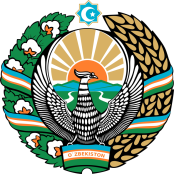 “SPIRITUALITY AND EDUCATIONAL” CENTRE UNDER THE HIGH AND SECONDARY MINISTRY OF EDUCATION  THEREPUBLIC OF UZBEKISTAN100095, Тoshkent shahar, Talabalar shaharchasi,Talabalar ko’chasi, 70 Теlefon: (998-71) 246-95-43 Faks: (998-71) 246-64-75 e-mail: mm.markaz@umail.uz100095,Tashkent city,Talabalar city,Street Talabalar,70 Phone:(998-71) 246-95-43 Fax: (998-71) 246-64-75 e-mail: mm.markaz@umail.uz